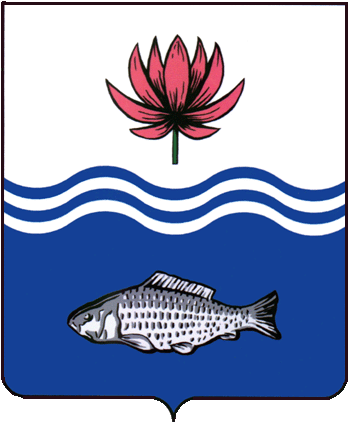 АДМИНИСТРАЦИЯ МО «ВОЛОДАРСКИЙ РАЙОН»АСТРАХАНСКОЙ ОБЛАСТИПОСТАНОВЛЕНИЕОб установлении начала пожароопасного сезона на 2022 год и о  мерах пожарной безопасностина территории Володарского районав весенне-летний  период 2022 годаВ соответствии с Федеральным законом от 21.12.94 № 69-ФЗ «О пожарной безопасности», постановлением Правительства Российской Федерации от 16.09.2020 г. № 1479 «Об утверждении Правил противопожарного режима в Российской Федерации», в целях предупреждения пожаров на территории Володарского района и снижения тяжести их последствий, администрации МО «Володарский район»ПОСТАНОВЛЯЕТ:1.Установить начало пожароопасного сезона на территории Володарского района, Астраханской области  с 8  апреля  2022 года.2.Рекомендовать руководителям органов местного самоуправления Володарского района, организаций независимо от их организационно-правовых форм и форм собственности, расположенных на территории Володарского района, в пределах предоставленных полномочий:2.1.Организовать и провести на подведомственных территориях в период с 8 апреля  по 1 мая 2022 года месячник пожарной безопасности, в ходе которого:-провести очистку подведомственных территорий в пределах противопожарных расстояний между зданиями, сооружениями и открытыми складами, а также участков, прилегающих к жилым домам, дачным и иным постройкам, от горючих отходов (мусора, опавших листьев, сухой травы); -провести опашку населенных пунктов по периметру, исключающую возможность переброса огня при природных пожарах;-организовать работу на территории муниципального образования по уничтожению сухой растительности безогневыми способами;-запретить использование противопожарных разрывов между зданиями и сооружениями, пожарных проездов и подъездов к зданиям  и пожарным  водоисточникам под складирование материалов, оборудования и для стоянки (парковки) транспорта, размещения скирд (стогов) грубых кормов и других горючих материалов, в т.ч. и под воздушными линиями электропередачи;- установить указатели, выполненные с использованием светоотражающих покрытий, для нахождения в темное время суток пожарных гидрантов, наружных пожарных лестниц, пожарного инвентаря, а также подъездов к пирсам пожарных водоемов, проверить исправность пожарных водоемов и гидрантов (водоисточников), а также состояние подъездов к ним;- оборудовать естественные и искусственные водоисточники (реки, озера, пруды и тому подобное), расположенные в радиусе 200 метров от населенных пунктов и объектов, подъездами с площадками (пирсами) с твердым покрытием для установки пожарных автомобилей и забора воды, а также водонапорные башни приспособлениями для отбора воды пожарной техникой;2.2.В рамках постоянного обеспечения пожарной безопасности в весеннее – летний  пожароопасный сезон организовать и провести с 8 апреля 2022 года по  30 сентября 2022 года следующие мероприятия: - обеспечить соблюдений пожарной безопасности на подведомственных  территориях, в населенных пунктах, на объектах, в т.ч. в  жилищном фонде, в помещениях и строениях, находящихся в собственности  граждан, сосредоточив особое внимание на мерах по предотвращению гибели  и травмированию людей при пожарах; - обеспечить возможное использование для тушения пожаров  имеющейся водовозной и землеройной техники; 	-запретить выжигание сухой травянистой растительности, стерни, пожнивных остатков (за исключением  рисовой соломы) на землях сельскохозяйственного назначения, землях запаса и землях общего пользования населенных пунктов;- организовать мероприятия по мониторингу случаев выжигания сухой растительности на территории муниципального образования;- обеспечить информирование населения и хозяйствующих субъектов о мерах пожарной безопасности, правилах поведения в пожароопасный период и действиях при пожаре, о запрете выжигания сухой растительности. Организовать «горячую линию» по приему от населения информации о выжигании сухой растительности;- организовать на территории муниципальных образований работу по утилизации растительных остатков и сухой травы с целью исключения их огневой обработки;- принимать меры в пределах своей компетенции к землепользователям, землевладельцам, арендаторам земельных участков сельскохозяйственного назначения, на землях которых в нарушение требований по рациональному  использованию земель зафиксированы факты выжигания сухой растительности;- принимать меры в пределах своей компетенции к лицам, осуществляющим незаконное выжигание сухой растительности, а также к правообладателям земельных участков, не обеспечившим принятия мер, предусмотренных законодательством Российской Федерации;- провести рейды в том числе штатными инструкторами по пожарной профилактике   по жилищному фонду для проведения  профилактических мероприятий с гражданами, ведущими асоциальный образ жизни;- обеспечить социальное и экономическое стимулирование участия граждан и организаций в добровольной пожарной охране, в т.ч. в борьбе с пожарами; - принять меры в границах населенных пунктов по выполнению первичных мер пожарной безопасности, предусмотренных федеральными законами от 21.12.94 г. № 69-ФЗ «О пожарной безопасности» и от 22.07.2008 г. № 123-ФЗ «Технический регламент о требованиях пожарной  безопасности»; - выполнить иные мероприятия исключающие возможность возникновения пожаров, перебрасывания огня при ландшафтных пожарах, пале сухой травы на населенные пункты, здания и сооружения, а также создание условий для своевременного обнаружения пожаров и их тушения.2.3.До 15 апреля 20222 года определить перечень инженерной и другой техники, приспособленной для подвоза к месту пожара воды, а также  предусмотреть запас горюче-смазочных материалов для организации  тушения  пожаров и ликвидации их последствий.2.4.При осложнении пожарной обстановки использовать право введения особого противопожарного режима.2.5.До 15  апреля 2022 года организовать проверку боеготовности имеющихся подразделений муниципальной, ведомственной и добровольной пожарной охраны, принять необходимые меры по материально-техническому обеспечению противопожарных формирований.3.Главному врачу ГБУ АО «Володарская РБ», отделу образования администрации МО «Володарский район», директору ГКУСОН АО «КЦСОН Володарский район», директору УМП «Володарский», директору реабилитационного центра для несовершеннолетних «Радуга» с. Козлово:3.1.В срок до 15 апреля 2022 года:- провести с работниками подведомственных учреждений инструктаж по соблюдению требований  пожарной безопасности и отработке действий при возникновении пожара, эвакуации из зданий людей и материальных ценностей; 	- обеспечить соблюдение требований пожарной безопасности на территориях, в зданиях и сооружениях подведомственных учреждений;- продолжить работу на объектах с круглосуточным пребыванием  людей по увеличению численности обслуживающего персонала в ночное время (1 единица обслуживающего персонала на 10 проживающих) , в том числе за счет перераспределения персонала, работающего в дневное и ночное время. Обратить особое внимание на  качество обслуживания систем  противопожарной защиты, обучение ответственных должностных лиц.3.2.О принятых мерах по предупреждению пожаров и гибели людей (детей), своевременном исполнении предписаний ГПН: в срок до 20 апреля и до 05 октября  2022 г. проинформировать комиссию по предупреждению и ликвидации чрезвычайных ситуаций и обеспечению пожарной безопасности администрации МО «Володарский район» через отделение надзорной деятельности по Володарскому району (п. Володарский ул. Суворова, 10 тел. 9-16-57; факс 9-15-83 по эл. почте: vologpn@mail.ru).4.Отделу образования администрации МО «Володарский район»: - организовать разъяснительную работу  с сотрудниками подведомственных учреждений инструктаж по соблюдению требований пожарной безопасности и отработке действий при возникновении пожара, эвакуации из зданий людей и материальных ценностей;- организовать работу в общеобразовательных учреждениях по актуализации материалов наглядной агитации по противопожарной  тематике;- совместно со  штатными инструкторами по пожарной профилактике организовать проведение занятий с детьми по предупреждению пожаров, в т.ч. с использованием систем  видео – конференцсвязи , социальных сетей.5.Управлению сельского, рыбного хозяйства и перерабатывающей промышленности администрации МО «Володарский район»: 5.1.Организовать разъяснительную работу с руководителями сельскохозяйственных предприятий и хозяйств по утилизации растительных остатков и сухой травы, с целью исключения их огневой обработки.5.2.О принятых мерах в срок до 05 октября  2022 г. проинформировать комиссию по предупреждению и ликвидации чрезвычайных ситуаций и обеспечению пожарной безопасности администрации МО «Володарский район» через отделение надзорной деятельности по Володарскому району (п. Володарский ул. Суворова, 10 тел. 9-16-57; факс 9-15-83 по эл. почте: vologpn@mail.ru). 6. Рекомендовать ООО «Харабалинское ДРСП», ООО «МиД»: 6.1.Организовать  зачистку от сухой растительности и запретить  её выжигание на автомобильных дорогах общего пользования регионального и межмуниципального значения, в границах полос  отвода и природных полосах указанных автомобильных дорогах. 6.2.О принятых мерах в срок до 05 октября  2022 г. проинформировать комиссию по предупреждению и ликвидации чрезвычайных ситуаций и обеспечению пожарной безопасности администрации МО «Володарский район» через отделение надзорной деятельности по Володарскому району (п. Володарский ул. Суворова. 10 тел. 9-16-57; факс 9-15-83 по эл. почте: vologpn@mail.ru). 7.Рекомендовать Володарскому филиалу ПАО «Россети» «Астраханьэнерго», Володарскому  РЭС АО «Газпром газораспределение Астрахань»: 	7.1.Организовать работу по зачистке санитарно – защитных зон, зон отчуждения от сухой растительности. 7.2.О принятых мерах в срок до 20 апреля и до 5 октября   2022 г. проинформировать комиссию по предупреждению и ликвидации чрезвычайных ситуаций и обеспечению пожарной безопасности администрации МО «Володарский район» через отделение надзорной деятельности по Володарскому району (п. Володарский ул. Суворова. 10 тел. 9-16-57; факс 9-15-83 по эл. почте: vologpn@mail.ru). 8.Управлению культуры, молодежи и спорта администрации МО «Володарский район» организовать в кинозалах трансляции видеороликов по соблюдению требований пожарной  безопасности перед просмотром фильмов. 9.Рекомендовать 3 ПСО ФПС ГПС ГУ МЧС России по Астраханской области: 9.1.Организовать методическую помощь муниципальным образованиям в создании добровольных пожарных формирований с разъяснением ответственности за решение вопросов пожарной безопасности на подведомственной территории. 9.2.Продолжить совместно с организациями, ответственными  за содержание и эксплуатации водопроводных сетей, инвентаризацию пожарных  гидрантов с принятием мер по восстановлению их работоспособности. 10.Рекомендовать главам муниципальных образований Володарского района: 10.1.В целях своевременного исполнения предписаний, взять на особый контроль устранение выявленных органами государственного пожарного надзора нарушений и до 20 апреля 2022 года о проделанной работе проинформировать комиссию по предупреждению и ликвидации чрезвычайных ситуаций и обеспечению пожарной безопасности администрации МО «Володарский район» через отделение надзорной деятельности по Володарскому району (п. Володарский ул. Суворова. 10 тел. 9-16-57; факс 9-15-83 по эл. почте: vologpn@mail.ru). 10.2.Организовать проведение рейдов штатными инструкторами по пожарной профилактике, а также противопожарных инструктажей с гражданами в жилом секторе, обратив особое внимание на инвалидов, маломобильных, одиноких, «социально- неадаптированных» граждан, граждан пожилого возраста, многодетные семьи.10.3.Продолжить пожарно-профилактическую работу с детьми, особое внимание обратить на детей из многодетных семей, малоимущих семей, а также на семьи, родители которых злоупотребляют алкогольными напитками. 10.4.Совместно с ВДПО и добровольными пожарными формированиями активизировать агитационно-пропагандистскую работу по распространению памяток листовок и обновлению информационных стендов по противопожарной тематике.10.5.Организовать выступления на уроках перед учащимися и на родительских собраниях в школах, дошкольных учреждениях с целью доведения до родителей требований пожарной безопасности.10.6.Продолжить работу по информированию населения через СМИ особое внимание обратить на предупреждение пожаров по причине неосторожного обращения с огнем, а также эксплуатации обогревательных приборов, печей и профилактике курения, при этом обращать особое внимание на случаи гибели детей.10.7.В рамках вышеназванных мероприятий провести разъяснительную работу с родителями в многодетных и малообеспеченных  семьях на предмет поддержания надлежащего контроля за детьми, о не оставлении детей одних дома.10.8.О принятых мерах в срок до 20 апреля 2022 г. проинформировать комиссию по предупреждению и ликвидации чрезвычайных ситуаций и обеспечению пожарной безопасности администрации МО «Володарский район» через отделение надзорной деятельности по Володарскому району (п. Володарский ул. Суворова, 10 тел.9-16-57; факс 9-15-83 по эл. почте: vologpn@mail.ru).11.Рекомендовать руководителям жилищно-эксплуатационных организаций, организаций, управляющих компаний, жилищно-строительных кооперативов и товариществ собственников жилья в пределах предоставленных полномочий:11.1.До 15 апреля 2022 года организовать очистку подвалов, чердаков и лестничных клеток от мусора, горючих веществ и материалов. 11.2.О принятых мерах в срок до 20 апреля 2022 г. проинформировать комиссию по предупреждению и ликвидации чрезвычайных ситуаций и обеспечению пожарной безопасности администрации МО «Володарский район» через отделение надзорной деятельности по Володарскому району (п. Володарский ул. Суворова, 10 тел.9-16-57; факс 9-15-83 по эл. почте: vologpn@mail.ru).11.3.Организовать в подъездах многоквартирных домов размещение стендов с информацией по соблюдению требований  пожарной безопасности, в том числе по предупреждению детской гибели и по установке  автономных извещателей для раннего обнаружения пожара в квартире.12.Рекомендовать руководителям торговых центров организовать размещение стендов, а также трансляции аудио – и видеороликов с информацией по соблюдению требований пожарной  безопасности. 13.Рекомендовать правообладателям земельных участков на соответствующих территориях: 13.1.Организовать обходы земельных участков в целях принятия мер по  своевременной уборке горючих отходов и сухой растительности;13.2.Обеспечить регулярную уборку мусора и покос травы, а также  своевременный вывоз горючих отходов; 13.3.Обеспечивать очистку земельных участков от сухой растительности безогневым способом;13.4.Обеспечить охрану земельных участков от возникновения  поджогов и возгораний; 13.5.Провести внеплановые инструктажи по пожарной безопасности с работниками, в т.ч. привлекаемыми для проведения пожароопасных работ; 13.6.При  ухудшении пожароопасной обстановки организовать патрулирование территории с первичными средствами пожаротушения; 13.7.Производить обход территории с целью оценки состояния противопожарных минерализованных полос, принимать меры по созданию (обновлению)  по периметру земельного участка противопожарных минерализованных полос. 	14.В рамках проведения совещаний с руководителями садоводческих (дачных) товариществ граждан, туристических комплексов и баз отдыха рекомендовать:14.1.Приобрести средства тушения для предотвращения первоначального возгорания (мотопомпы, пожарные рукава, огнетушители, емкости с водой, ведра, противопожарный инвентарь).14.2.Произвести скос сухой растительности на подведомственной и прилегающей территории садоводческих (дачных) товариществ граждан, туристических комплексов и баз отдыха.14.3.Обеспечить беспрепятственный подъезд и въезд специальной техники на территорию садоводческих (дачных) товариществ граждан, туристических комплексов и баз отдыха.14.4.Создать пожарные дружины, в целях принятия мер по тушению пожаров в начальной стадии, а также наблюдения за территорий входящих в садоводческие (дачные) товарищества граждан, туристические комплексы и базы отдыха.14.5.Совместно с инструкторами ВДПО, добровольными пожарными формированиями, председателями садоводческих (дачных) товариществ граждан, руководителями туристических комплексов и баз отдыха продолжить агитационно-пропагандистскую работу по распространению памяток листовок и обновлению информационных стендов по противопожарной тематике на территориях населенных пунктов, садоводческих (дачных) товариществ граждан, туристических комплексов и баз отдыха.14.6.Организовать размещение в местах массового пребывания людей информационных материалов по предупреждению пожаров в жилом секторе и гибели людей (детей) на пожарах. Особое внимание обратить на профилактическую работу по предупреждению пожаров с гибелью детей.14.7.О принятых мерах в срок до 20 апреля 2022 г. проинформировать комиссию по предупреждению и ликвидации чрезвычайных ситуаций и  обеспечению пожарной безопасности администрации МО «Володарский район» через отделение надзорной деятельности и профилактической работы по Володарскому району (п. Володарский ул. Суворова, 10 тел.9-16-57; факс 9-15-83 по эл. почте: vologpn@mail.ru).15.Сектору информационных технологий организационного отдела администрации МО «Володарский район» (Поддубнов И.Ю.) разместить настоящее постановление на официальном сайте администрации МО «Володарский район».16.И.о. главного редактора МАУ «Редакция газеты «Заря Каспия» опубликовать настоящее постановление в районной газете «Заря Каспия».17.Настоящее постановление администрации МО «Володарский район» вступает в силу со дня его подписания.18.Контроль за исполнением настоящего постановления возложить на и.о. заместителя главы администрации МО «Володарский район» по оперативной работе Мухамбетова Р.Т.Глава администрации                                                      Х.Г. Исмухановот 08.04.2022 г.N 453